NJ 8. – DÚ č. 6 – pro obě skupiny (do 14. 5.)TENTOKRÁT SE ZAMĚŘÍME 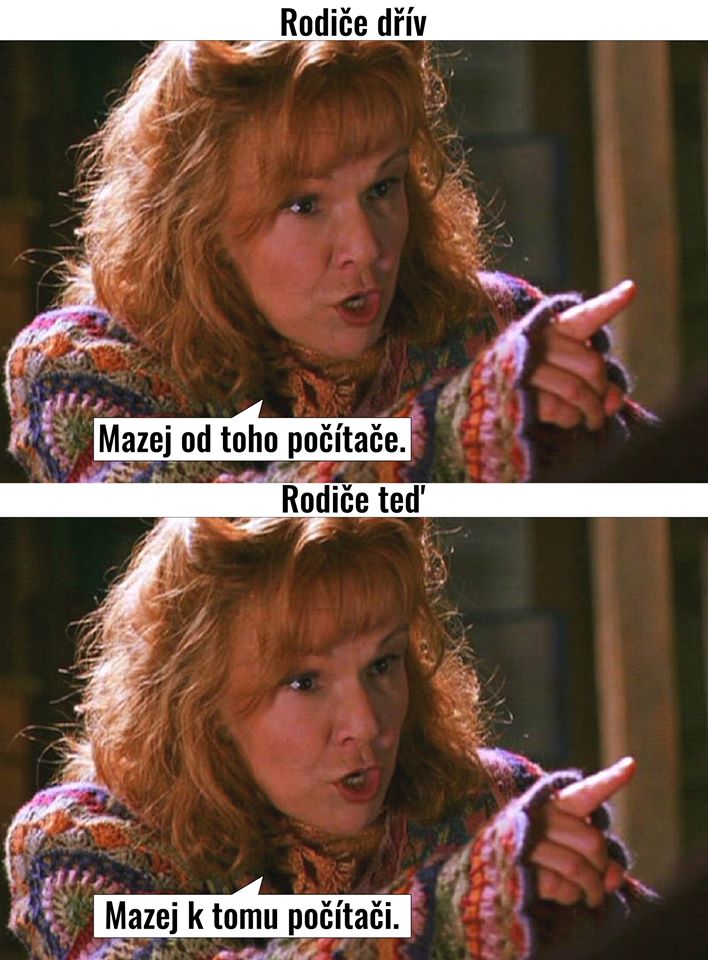 NA POSLECH A ČTENÍ:Všechny úkoly najdeš v třídním e-mailu 